HAZARD MITIGATION PLAN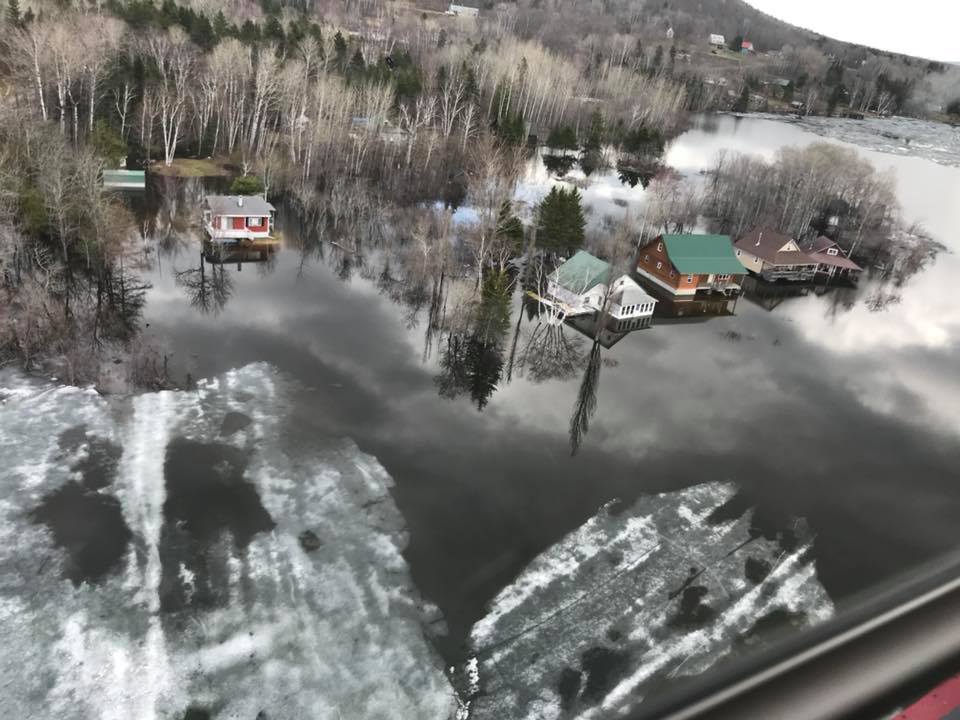 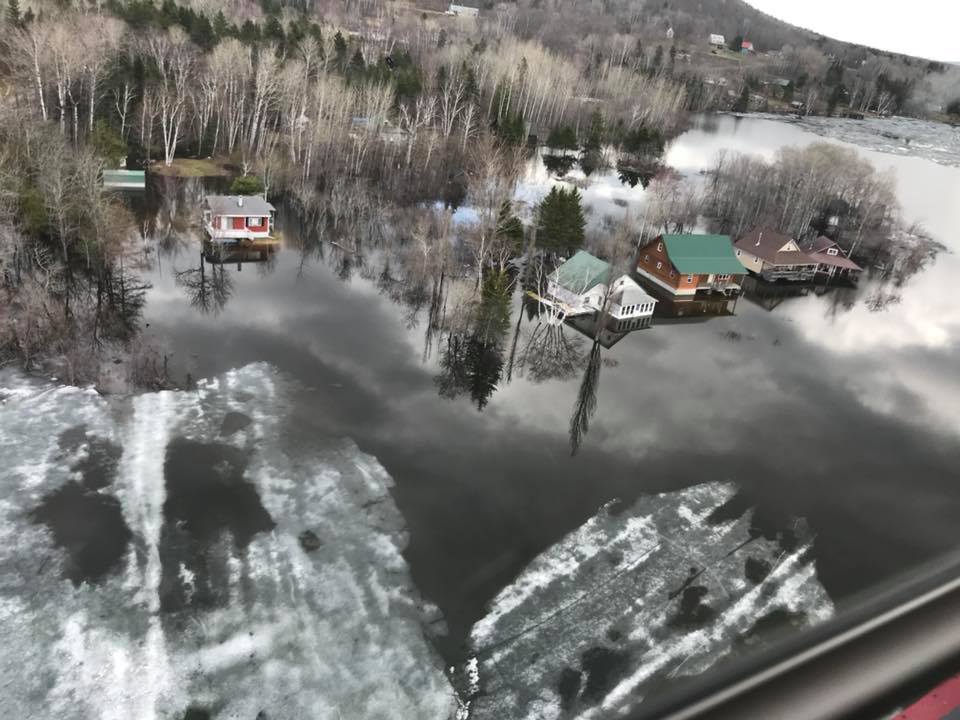 Photo by Aroostook County Emergency Management AgencyPrepared By:Emergency Management Agency2021 Update